全國律師聯合會  函                                     地址：台北市中正區忠孝西路一段4號7樓C室  　　　　　　　　　　　　　　　　　　　　　　聯絡方式-電  話：02-23881707分機68                                  傳  真：02-23881708　         聯絡人：羅慧萍受文者：各地方律師公會發文日期：中華民國112年6月5日發文字號：（112）律聯字第112170號速別：密等及解密條件或保密期限：普通附件： 主旨：貴律師函詢律師倫理規範第31條第1項第5款、第36條第1項本文適用疑義，復如說明，敬請查照。說明：  一、復貴律師112年2月8日雪法字第1120001號函。  二、按「律師不得受任下列事件：五、曾任公務員或仲裁人，其職務上所處理之同一或有實質關連之事件。」、「律師依第三十一條第一項、第三項、第三十二條受利害衝突之限制者，與其同事務所之其他律師，亦均受相同之限制。但有下列情事之一且受限制之律師未參與該事件，亦未自該事件分受任何報酬者，同事務所之其他律師不受相同之限制：一、第三十一條第一項第六款、第七款之事件。二、不得受任之限制係因受限制之律師任職於前事務所而生之利害衝突，且經後事務所及該受限制之律師採行適當、有效之程序，而得確實隔離資訊者。」律師倫理規範第31條第1項第5款、第36條第1項定有明文。  三、經查，乙法律事務所丙律師受任處理A案件，而甲於任職法官期間，曾處理A案件。從而，倘甲辭任法官後至乙法律事務所執行律師業務，依律師倫理規範第31條第1項第5款規定，甲固不得受任處理A案件。次查，甲律師依律師倫理規範第31條第1項第5款受利害衝突之限制者，與其同事務所之其他律師，亦均受相同之限制（律師倫理規範第36條第1項本文意旨參照）。從而，乙法律事務所之其他律師，並無律師倫理規範第36條第1項但書各款規定之例外情事下，其等仍不得受任處理A案件。  四、依本會第2屆第1次常務理事會決議，提出上述意見供參。惟涉及個案是否違反律師倫理規範乙節，仍應視個案具體事實及實際事證綜合判斷，併此說明。正本：雪谷南榕法律事務所 李宣毅律師副本：各地方律師公會　　　本會律師倫理規範解釋委員會　范主委瑞華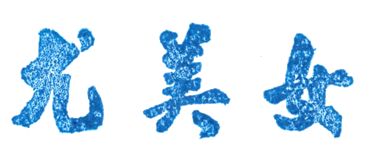 理事長 